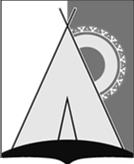 АДМИНИСТРАЦИЯ СЕЛЬСКОГО ПОСЕЛЕНИЯ РУССКИНСКАЯСургутского районаХанты-Мансийского автономного округа - ЮгрыПОСТАНОВЛЕНИЕ«18» июня 2019 года							                            № 83д. РусскинскаяО внесении изменений и дополнений в постановление администрации сельского поселения Русскинская от 23.04.2018 № 48"Об утверждении административного регламентаосуществления муниципального контроля за обеспечением сохранности автомобильных дорог местного значения в границах  сельского поселения Русскинская"В целях приведения муниципальных правовых актов в соответствие с действующим законодательством:	1. Внести в постановление администрации сельского поселения Русскинская от 23.04.2018 № 48 "Об утверждении административного регламента осуществления муниципального контроля  за обеспечением сохранности автомобильных дорог местного значения в границах  сельского поселения Русскинская" следующие изменения и дополнения:	1.1. В пункте 5.4 раздела 5 приложения к постановлению слова " в электронной форме" заменить словами "в форме электронного документа".	1.2. Подпункт 5.6.2 пункта 5.6 раздела 5 приложения к постановлению после слов "направлен ответ" дополнить словами ", уведомление о переадресации обращения".	1.3. Подпункт 5.6.2 пункта 5.6 раздела 5 приложения к постановлению дополнить абзацем следующего содержания: "При направлении жалобы в форме электронного документа  заявитель в обязательном порядке указывает свои фамилию, имя, отчество (последнее - при наличии), адрес электронной почты, по которому должны быть направлены ответ, уведомление о переадресации обращения. Заявитель вправе приложить к такому обращению необходимые документы и материалы в электронной форме.".	1.4.  Подпункт 5.7.2 пункта 5.7 раздела 5 приложения к постановлению после слов "печатью заявителя" дополнить словами "(при её наличии)". 	2. Настоящее постановление вступает в силу после официального опубликования (обнародования).	3. Опубликовать (обнародовать) настоящее постановление и разместить на официальном сайте органов местного самоуправления сельского поселения Русскинская.Глава сельского поселения Русскинская                                                  А.Н. Соболев